Piedmont Band Boosters Meeting7/11/22Members present:  Mike Weeks, Carrie Holloway, Jody Lukac, Jennifer Weeks, Amy Hartig, Lisa May, Kristi Dale, Ashley Pyle, Mike PyleThe meeting was held at Piedmont High School, and brought to order at 7pm PM by President, Mike Weeks.Committee Updates: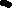  Treasurer’s Report. –no update.Pit Crew Update- should be good. 1st two games are at home. Still working on wheels for speaker cart.Fundraising Updates. –no updateHospitality –Preview night- BBQ, mac and cheese, and veggie. 5pm- feed the kids. 7pm- tailgateSpirit Wear/website –July 29th store will close for non rookies. Hoodies and joggers. Live on August 13th-21st for spirit wear sales.Uniforms- no update. August 5th will need uniforms for Senior pictures.Transportation/chaperones – We have drivers for Preview night. Still looking for drivers for competitions. Will travel to Porter Ridge football game. No charter bus next year.Old Business – noneNew Business –Trailer tires will be new!Mr. Apple will be selling at band camp. Not sure which dates yet.Field Day?Hat racks should be here by mid SeptemberSound board cart end of September. Will use old sound board cart.Dance bags (Kristi) Made $500 at car wash. Makeup and bags and will return each year to be reused.Middle school supplies will need to be ordered.With no additional business to discuss, Mike Weeks adjourned the meeting at 8PM.Submitted By:  Amy Hartig, SecretaryNext Meeting: August 15th at 7pm cafeteria 